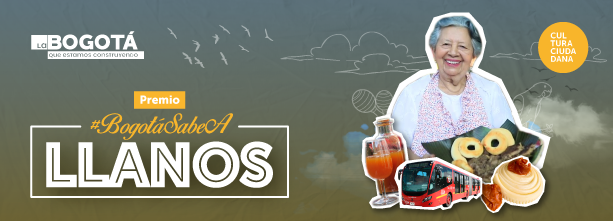 ANEXO 1FORMATO PARA LA PRESENTACIÓN DE PROPUESTASPREMIO BOGOTÁ SABE A LLANOSAntes de diligenciar este formato le recomendamos leer atentamente el concurso y asegurarse de haber resuelto todas sus inquietudes.         NOMBRE DEL PLATO        IDENTIFICACIÓN DEL PARTICIPANTE         IDENTIFICACIÓN DEL ESTABLECIMIENTO GASTRONÓMICO        O RESTAURANTE ASOCIADO  TRAYECTORIA DE LA COCINERA O COCINERO Y JUSTIFICACIÓN   DE SU INTERÉS EN PARTICIPAR}        PROPUESTAPREPARACIÓN (DESCRIBA LA PASO A PASO LA PREPARACIÓN DEL PLATO)RESEÑA DE CÓMO VAN A GARANTIZAR LA MANIPULACIÓN DE LOS ALIMENTOS    Y LA CADENA DE   PROVEEDURÍA. (DONDE COMPRAN LOS ALIMENTOS Y PRODUCTOS Y CÓMO SE VAN A MANIPULAR)LINK DONDE REPOSA EL VIDEO (DEBE GARANTIZAR QUE EL LINK SE PUEDE    ABRIR Y LEER. SI TIENE CLAVE DEBE INCLUIR LA CLAVE):FOTOGRAFÍAS ORIGINALES: TRES SIN RETOQUES A COLOR DEL PROCESO   DE LA RECETA, ASÍ COMO DEL PLATO FINALCon la firma de la propuesta, confirmo que leí y acepto las condiciones específicas establecidas en la convocatoria para participar del concurso PREMIO BOGOTÁ SABE A LLANOS.  A su vez declaro y reconozco bajo gravedad de juramento, el cual se entenderá con la presentación de la propuesta, que soy titular de los derechos morales y patrimoniales de autor sobre la propuesta presentada en el marco del concurso al cual me postulo.Autorización de uso de imagen y tratamiento de datos personalesYo______________________________ acepto que leí la Autorización de uso de imagen y tratamiento de uso de datos personales._________________________Firma.No. de documento de identidadNombre del participanteCédula de ciudadaníaTeléfono fijo / celularCorreo electrónicoRedes Sociales (Si aplica)Nombre del Restaurante o establecimiento gastronómico asociadoNITRepresentante legalTeléfono fijo / celularDirecciónCorreo electrónico Redes Sociales (Si aplica)Trayectoria del cocinero o cocinera (100 a 250 palabras)Justificación del interés en participar (100 a 250 palabras)Nombre del PlatoNombre del PlatoNombre del PlatoNombre del PlatoNombre del PlatoConcepto y narrativa del plato en términos culinarios y culturales. (Las preparaciones presentadas deben tener concordancia con las particularidades de la región, y con la identidad de la comunidad en la cual la preparación se realiza y mantiene).  (100 a 250 palabras)Concepto y narrativa del plato en términos culinarios y culturales. (Las preparaciones presentadas deben tener concordancia con las particularidades de la región, y con la identidad de la comunidad en la cual la preparación se realiza y mantiene).  (100 a 250 palabras)Concepto y narrativa del plato en términos culinarios y culturales. (Las preparaciones presentadas deben tener concordancia con las particularidades de la región, y con la identidad de la comunidad en la cual la preparación se realiza y mantiene).  (100 a 250 palabras)Concepto y narrativa del plato en términos culinarios y culturales. (Las preparaciones presentadas deben tener concordancia con las particularidades de la región, y con la identidad de la comunidad en la cual la preparación se realiza y mantiene).  (100 a 250 palabras)Concepto y narrativa del plato en términos culinarios y culturales. (Las preparaciones presentadas deben tener concordancia con las particularidades de la región, y con la identidad de la comunidad en la cual la preparación se realiza y mantiene).  (100 a 250 palabras)Justificación del plato. Historia, antecedentes (aspectos como: inspiración, idea, pertinencia, uso de ingredientes, procedencia de ingredientes, etc.). (500 palabras máximo)Justificación del plato. Historia, antecedentes (aspectos como: inspiración, idea, pertinencia, uso de ingredientes, procedencia de ingredientes, etc.). (500 palabras máximo)Justificación del plato. Historia, antecedentes (aspectos como: inspiración, idea, pertinencia, uso de ingredientes, procedencia de ingredientes, etc.). (500 palabras máximo)Justificación del plato. Historia, antecedentes (aspectos como: inspiración, idea, pertinencia, uso de ingredientes, procedencia de ingredientes, etc.). (500 palabras máximo)Justificación del plato. Historia, antecedentes (aspectos como: inspiración, idea, pertinencia, uso de ingredientes, procedencia de ingredientes, etc.). (500 palabras máximo)Descripción del plato. Breve resumen sobre los aspectos más relevantes del plato.  (150 a 250 palabras)Descripción del plato. Breve resumen sobre los aspectos más relevantes del plato.  (150 a 250 palabras)Descripción del plato. Breve resumen sobre los aspectos más relevantes del plato.  (150 a 250 palabras)Descripción del plato. Breve resumen sobre los aspectos más relevantes del plato.  (150 a 250 palabras)Descripción del plato. Breve resumen sobre los aspectos más relevantes del plato.  (150 a 250 palabras)Receta, ingredientes y preparación: Descripción o justificación del uso de los ingredientes. Describir que incluye, técnicas de preparación, etc. Tener en cuenta el uso de la biodiversidad y agrobiodiversidad regional en la preparación, evaluando los conocimientos en cuanto a la identificación y selección de los productos nativos y su aprovechamiento con fines alimentarios, reconociendo los saberes implicados en el punto de maduración, color, aroma y textura adecuados para la elección de las materias primas en sus preparaciones.   Ficha técnica con cantidad de ingredientes para 4 personasReceta, ingredientes y preparación: Descripción o justificación del uso de los ingredientes. Describir que incluye, técnicas de preparación, etc. Tener en cuenta el uso de la biodiversidad y agrobiodiversidad regional en la preparación, evaluando los conocimientos en cuanto a la identificación y selección de los productos nativos y su aprovechamiento con fines alimentarios, reconociendo los saberes implicados en el punto de maduración, color, aroma y textura adecuados para la elección de las materias primas en sus preparaciones.   Ficha técnica con cantidad de ingredientes para 4 personasReceta, ingredientes y preparación: Descripción o justificación del uso de los ingredientes. Describir que incluye, técnicas de preparación, etc. Tener en cuenta el uso de la biodiversidad y agrobiodiversidad regional en la preparación, evaluando los conocimientos en cuanto a la identificación y selección de los productos nativos y su aprovechamiento con fines alimentarios, reconociendo los saberes implicados en el punto de maduración, color, aroma y textura adecuados para la elección de las materias primas en sus preparaciones.   Ficha técnica con cantidad de ingredientes para 4 personasReceta, ingredientes y preparación: Descripción o justificación del uso de los ingredientes. Describir que incluye, técnicas de preparación, etc. Tener en cuenta el uso de la biodiversidad y agrobiodiversidad regional en la preparación, evaluando los conocimientos en cuanto a la identificación y selección de los productos nativos y su aprovechamiento con fines alimentarios, reconociendo los saberes implicados en el punto de maduración, color, aroma y textura adecuados para la elección de las materias primas en sus preparaciones.   Ficha técnica con cantidad de ingredientes para 4 personasReceta, ingredientes y preparación: Descripción o justificación del uso de los ingredientes. Describir que incluye, técnicas de preparación, etc. Tener en cuenta el uso de la biodiversidad y agrobiodiversidad regional en la preparación, evaluando los conocimientos en cuanto a la identificación y selección de los productos nativos y su aprovechamiento con fines alimentarios, reconociendo los saberes implicados en el punto de maduración, color, aroma y textura adecuados para la elección de las materias primas en sus preparaciones.   Ficha técnica con cantidad de ingredientes para 4 personasMateria PrimaCantidadUnidadCosto unitarioSubtotal